Querido aluno, continuação da letra G.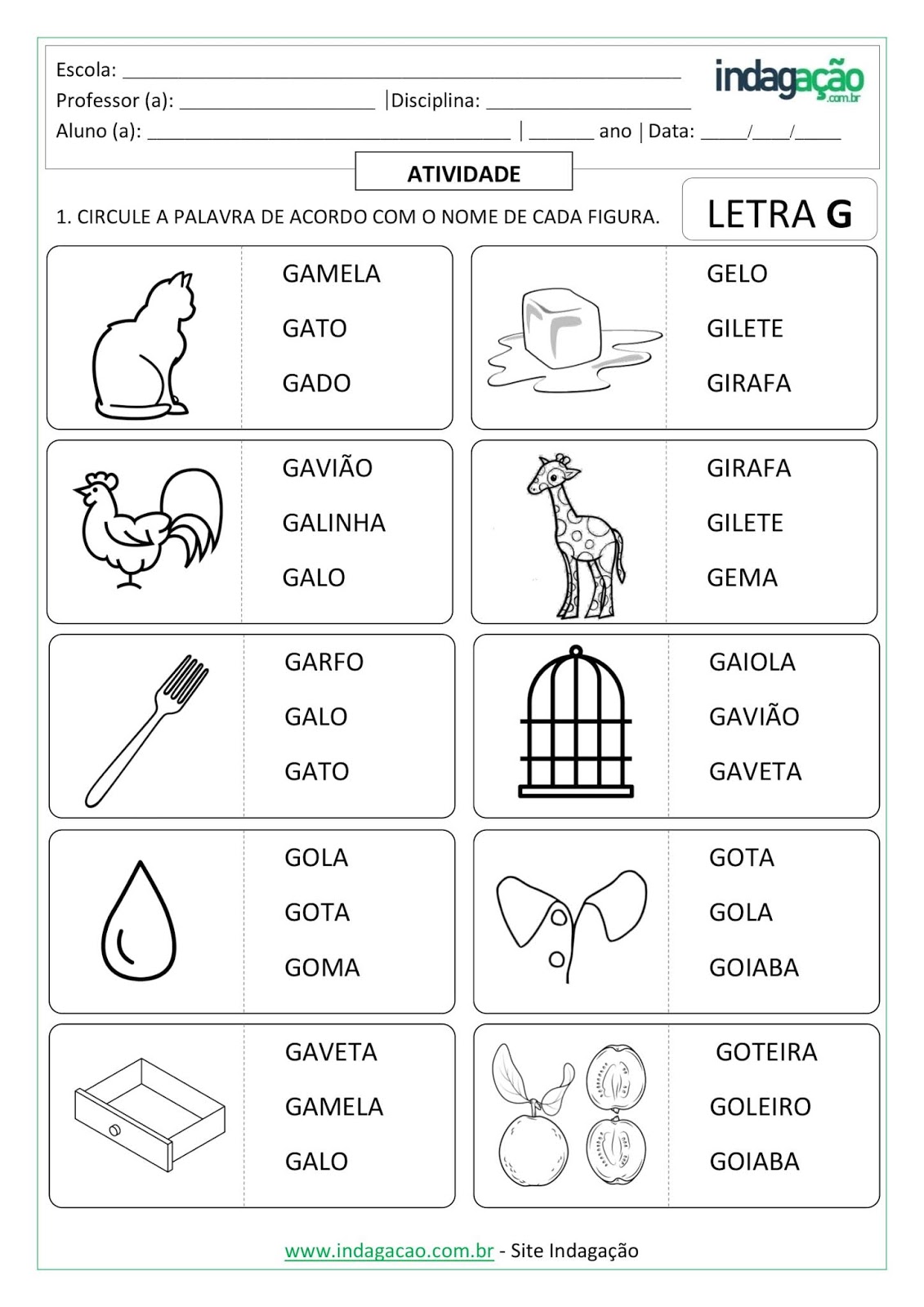 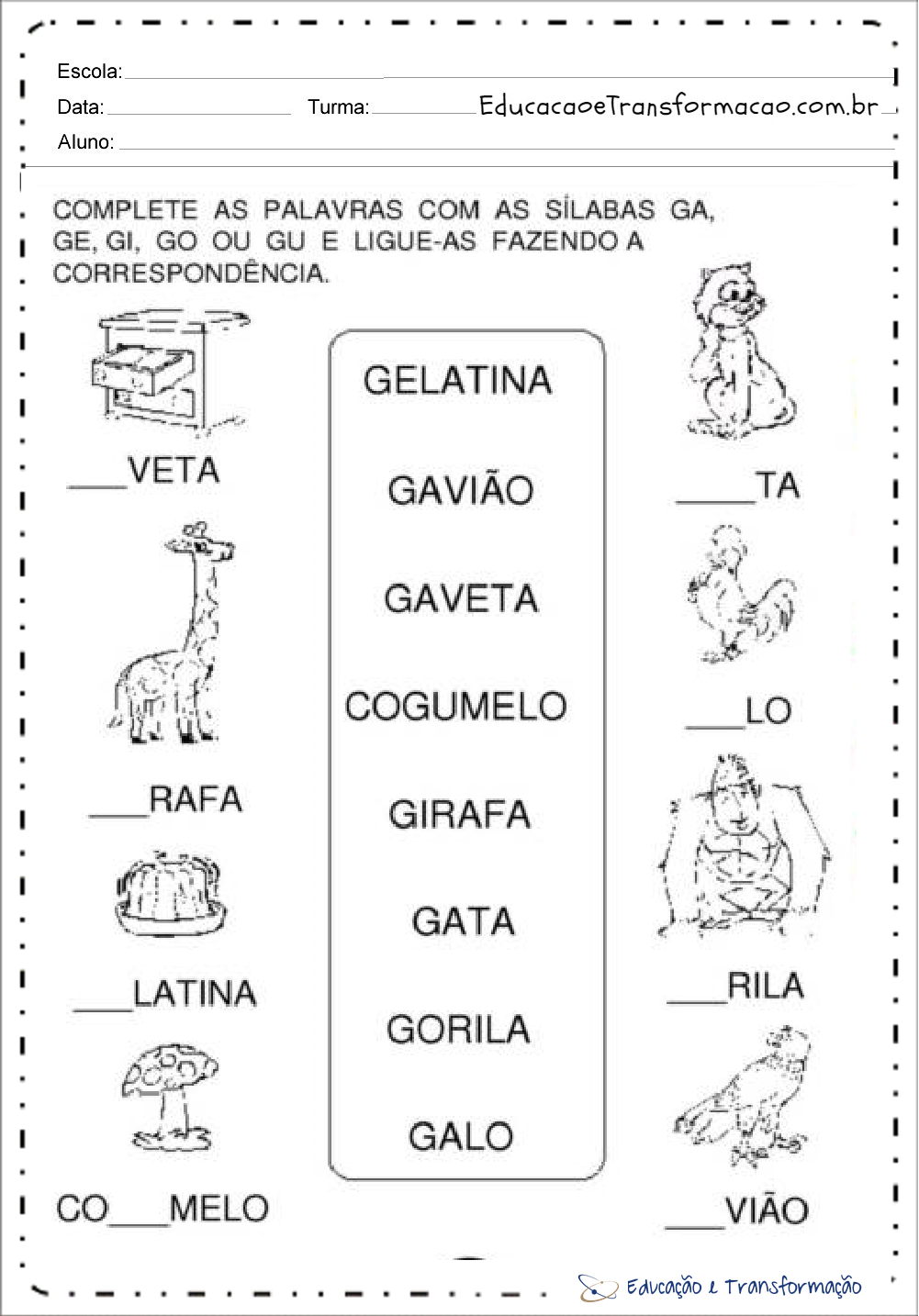 